Cover SupervisorBishop Justus Church of England School is seeking to appoint a Cover Supervisor to assist with the day to day cover requirements of the school.Our ideal candidate will:Have a flexible attitude;Be an excellent cover supervisor;Be enthusiastic, energetic and open to innovation;Possess effective communication skills and be emotionally intelligent;Possess effective ICT skills and be open to new uses of technology in the workplace;Be committed to continuing professional learning;Have integrity, optimism and a good sense of humour;Excellent time management skills and the ability to prioritise tasks;Good attention to detail; andA good sense of humour. In return, we offer:A happy community committed to the professional development of all colleagues;A distinctive local context ensuring we place inclusivity at the heart of all we do; A skilled and experienced team of teachers and other professionals;A motivated leadership team leading rapid improvement to the students’ life chances;A school in which the students are enthusiastic, engaging and thoughtful.We would be pleased to welcome you for an informal visit prior to application.We are committed to safeguarding the young people in our care and we expect all our staff to share this commitment.  The successful applicant will be required to undergo an enhanced DBS check.As an employee of the Aquinas Church of England Education Trust you are required to have regard to the character of the Trust and its foundation and to undertake not to do anything in any way contrary to the interests of the foundation.The Application Process and TimetableClosing DateYou are invited to submit an application form, available with this pack, along with a personal statement outlining your suitability for the role against the person specification and job description. Closing date: 	13th February 2023 		Short ListingThe candidates selected for interview will be informed after short listing and full details of the interview programme will be provided. If you have not heard anything from us after the interview date below, please assume your application has not been successful.InterviewsCandidates will be invited for interview.Week Commencing:	 20th February 2023			AppointmentAll candidates will be contacted following interview. Appointment to commence:	Immediate start ApplyingPlease send your application, outlining your suitability for the role against the enclosed person specification and job description, by email to recruitment@bishopjustus.bromley.sch.uk. Please note a signed copy of your application form will be required prior to interview.Shortlisted candidates will be asked to bring appropriate identification with them to interview.  For the purpose of DBS clearance, only copies of the successful applicant’s identification will be retained.All candidates should provide two references.  Permission should be sought prior to including any referee on your application form.  Shortlisted candidates will have their references taken-up before any interview.Bishop Justus is committed to safeguarding the young people in our care and we expect all our staff to share this commitment.  The successful applicant will be required to undergo an enhanced DBS check. As an employee of the Aquinas Church of England Education Trust you are required to have regard to the character of the Trust and its foundation and to undertake not to do anything in any way contrary to the interests of the foundation. Job DescriptionDetailsJob Title:	 Cover Supervisor	 Grade:	 UQ1-UQ6 Full Time Salary Range: 	 £22,924.00 p.a - £33,759.00 p.a 	Contract: 		      PermanentHours:			      Full Time  Accountable to: 		      Assistant HeadteacherThe Role To work under the instruction of the Assistant Head to cover teachers’ absence for reasons such as sickness, training, school trips and visits.  Duties & ResponsibilitiesTo follow the class teachers’ lesson plans to deliver lessons as required.To consult with subject leaders or senior staff when guidance/advice is required.  This is particularly important when covering unplanned absence.To create a classroom atmosphere conducive to effective learning. To help all students achieve and realise their potential. To ensure that all students observe the school’s code of conduct. To ensure the safety and welfare of the students at all times.To ensure that any sanctions imposed are in accordance with school policy.To ensure that each lesson begins and ends punctually and that students are properly supervised at all times.To establish and maintain good relationships with all students, colleagues and other professionals.To provide feedback to the covered teachers’ lesson relating to matters such as behaviour and appropriateness of work provided.To proactively support the school Support for the SchoolBe aware of and comply with policies and procedures relating to child protection, health, safety and security, confidentiality and data protection, reporting all concerns to an appropriate person.Be aware of and support difference and ensure all students have equal access to opportunities to learn and develop.Contribute to the overall ethos/work/aims of the school.Appreciate and support the role of other professionals.Attend and participate in relevant meetings as required.Participate in training and other learning activities and performance development as required.Assist with the supervision of students out of lesson times, including before and after school and at lunchtimes as requested.ResourcesTo maintain a classroom that is a pleasant, tidy and well organized working environment.To ensure that books, equipment and other resources are properly cared for and that their use is effectively controlled and efficiently organised.To take care of equipment and furniture with any damage or defects to fabric or equipment are reported to the site team or subject leader as appropriate.Special Conditionsbe well presented and of smart professional appearance;enjoy the presence of young people;impress those around you with a sense of purpose and commitment to the school and team;have knowledge of health and safety in the workplace;have knowledge of equal opportunities;be willing to undertake relevant training.may be required to attend relevant meetings and training sessions as required;will be expected to take time to read notices, keep to deadlines and carry out duties to the best of your ability.TrainingBishop Justus Church of England School has been recognized as an Investor in People and is committed to the development and progression of all staff.  Staff are encouraged to attend training courses appropriate to their own and department’s needs.  These include external courses, internal workshops, staff meetings and departmental training.  The successful candidate may be required to undertake training to fulfil the requirements of the post.Manual handling training and close liaison with the Therapists for best advice on learners’ position changesAt Bishop Justus School staff are expected to work in line with the school’s Ethos.PERSON SPECIFICATIONCover supervisorBenefits of Working with AquinasTreating you as a professional...Aquinas committed to national and local agreements affecting employment as contained in the Burgundy Book (Conditions of Service) for teachers and Green Book (National Joint Council) for associate colleagues unless superseded by statute or revised editions, or by local provisions.  This includes salary scales; period of notice and end of contract; maternity, paternity and adoption leave; leave of absence; and annual leave.Helping you stay relaxed...Working with us gives you discounted access to a range of leisure activities. CSSC is an exclusive membership for public sector employees. For less than £5 a month, families and individuals can save much more on a range of pursuits including…Free entry to 280 English Heritage sites for you and your family;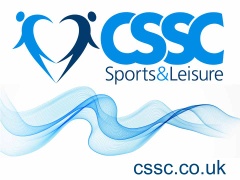 Cinema tickets from £5 including all top chains;Reduced price days out, trips and theme parks;Subsidised sports training and entry into select events;Special offers on new and used vehicles;Discounts in high street shops, on holidays, eating out and more.Looking after your well-being…We believe well-supported, valued colleagues with a clear and shared purpose are best placed to provide for the emotional well-being of children in their care. Provided by Health Assured, our ‘Employee Assistance Programme’ is intended to help colleagues deal with personal problems that might adversely impact work performance, health and well-being. Typically support may include assessment, counselling and referral for individuals or their family.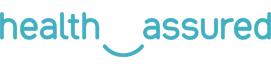 [b] 	LEADERSHIP COMPETENCIESEssential or DesirableEssential or DesirableHave high expectations of themselves and their studentsHave high expectations of themselves and their studentsEHold positive values and attitudes, and adopt high standards of behaviour in their professional roleHold positive values and attitudes, and adopt high standards of behaviour in their professional roleEHave commitment to ensure every student achieves their full educational potentialHave commitment to ensure every student achieves their full educational potentialEUse student data to inform progress and attainmentUse student data to inform progress and attainmentEHave a commitment to progress and enthusiasm for learningHave a commitment to progress and enthusiasm for learningEHave diligence, drive and focus to boost standardsHave diligence, drive and focus to boost standardsEHave high quality organisational and communication skillsHave high quality organisational and communication skillsEHave a commitment to collaboration and co-operative workingHave a commitment to collaboration and co-operative workingEDemonstrate exemplary professional and personal standards in all their actionsDemonstrate exemplary professional and personal standards in all their actionsEBe able to establish fair, respectful, trusting, supportive and constructive relationships with studentsBe able to establish fair, respectful, trusting, supportive and constructive relationships with studentsEHave the ability to inform, advise and guide students to ensure progressionHave the ability to inform, advise and guide students to ensure progressionEKnow how to make effective personalised provision for those they teach, including those who have SEN, disabilities, or English as an additional languageKnow how to make effective personalised provision for those they teach, including those who have SEN, disabilities, or English as an additional languageE[c] 	EXPERIENCE OF TEACHING Essential or DesirableEssential or DesirableIn a secondary schoolIn a secondary schoolDAs a highly effective practitionerAs a highly effective practitionerE[d] 	PROFESSIONAL KNOWLEDGE AND UNDERSTANDINGEssential or DesirableEssential or DesirableGood, up-to-date working knowledge of a range of teaching, learning and behaviour management strategiesGood, up-to-date working knowledge of a range of teaching, learning and behaviour management strategiesESkills in literacy, numeracy and ICT to support their teaching and wider professional activitiesSkills in literacy, numeracy and ICT to support their teaching and wider professional activitiesEHow to make effective personalised provision for those they teachHow to make effective personalised provision for those they teachDUp-to-date safeguarding procedures, and the ability to identify and support students as appropriate.Up-to-date safeguarding procedures, and the ability to identify and support students as appropriate.D[e] 	PERSONAL AND PROFESSIONAL QUALITIES AND ATTRIBUTESEssential or DesirableEssential or DesirableInspire, challenge and motivate colleagues and students towards a shared visionInspire, challenge and motivate colleagues and students towards a shared visionETeach challenging and well organised lessons across the age and ability rangeTeach challenging and well organised lessons across the age and ability rangeEPromote and maintain effective relationshipsPromote and maintain effective relationshipsDPrioritise, plan and organise self and othersPrioritise, plan and organise self and othersEThink creatively in order to anticipate and solve problemsThink creatively in order to anticipate and solve problemsDListen to and reflect positively on feedbackListen to and reflect positively on feedbackDDemonstrate an ability to communicate to a range of audiencesDemonstrate an ability to communicate to a range of audiencesDWilling to be flexible to meet the needs of the collegeWilling to be flexible to meet the needs of the collegeELead assemblies or collective worshipLead assemblies or collective worshipD[f] 	CONFIDENTIAL REFERENCES AND REPORTSEssential or DesirableEssential or DesirableA positive recommendation from current Headteacher or employerA positive recommendation from current Headteacher or employerEA supportive reference from one other sourceA supportive reference from one other sourceEEnhanced DBS check undertaken and acceptable to the HeadteacherEnhanced DBS check undertaken and acceptable to the HeadteacherE